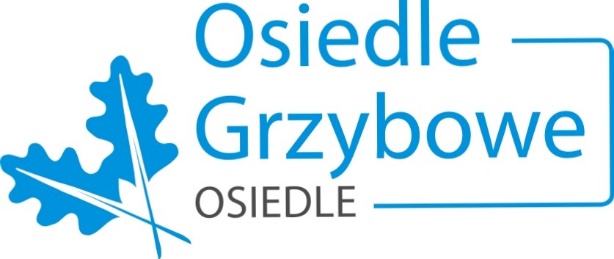  Złotniki, 21.06.2021Uchwała nr 20/2021Zebrania Osiedlowego Mieszkańców Osiedla Grzybowego z dnia 21.06.2021r.(lista obecności obejmowała 35 mieszkańców uprawnionych)Na podstawie par. 5 pkt. 3 Uchwały nr XXXV/340/13 Rady Gminy Suchy Las z dnia 23.05.2013r. w sprawie Programu pobudzania aktywności obywatelskiej z późniejszymi zmianami, Zebranie Osiedlowe Mieszkańców przyjmuje uchwałę w sprawie wniosków i propozycji do  Zadania Lokalnego na 2022 rok. Niniejsza uchwała zostaje przedłożona do zaopiniowana Wójtowi w terminie do 25 czerwca br. , przy uwzględnieniu szacowanych środków na poziomie 58 tyś zł oraz pozostałych 6 tyś zł (ZL’2020) które zarządzeniem Wójta (nr 53/2021 z 27.04.2021) pozostaje do wykorzystania w roku 2022.Zebranie Mieszkańców uchwaliło następujące propozycje do zadania do realizacji w roku 2022, przy czym poszczególne wnioski były głosowane pojedynczo na każdą propozycje:1/ Dodatkowe leżanki na boisku i placu zabaw dla rodziców;  (szacowane ok. 1,5 zł / szt.) – oddano 3 głosy2/ inwestycje na terenie świetlicy (wzmacniacz dla nagłośnienia, dodatkowe lustra ścienne, statyw do mikrofonu); - szacowane koszty 5-6 tyś zł ; oddano 23 głosy3/ rewitalizacja zieleni na ul. Nektarowej, projekt;– szacowany koszt ok. 1,5 – 2 tyś zł – oddano 30 głosów4/ wsparcie wakacyjnego wyjazdu grupy seniorów np. na grzybobranie lub nad morze; - wniosek koła „DĘBOWY LIŚĆ” – wniosek na 5 tyś zł – oddano 28 głosów5/ organizacja wyjazdu integracyjnego grupy mieszkańców – kwota wniosków ok. 4 tyś zł – oddano 30 głosów6/ zakup i montaż domków dla owadów; szacowane 3-4 sztuki ok. 2 tyś zł – poparło 5 głosów7/ wsparcie kółka brydżowego; 1 tyś zł – poparcie wyraziło 20 głosów 8/ rozgrywki szachowe; zakup sprzętu ; kółko szachowe , gry planszowe– proponowana kwota 1 tyś zł – 21 głosów9/ zabawka dla dzieci w wieku 3-4 latka na placu zabaw -    szacowane 5-7 tyś zł; poparcie  15 osób;10/ stół plenerowy do gry „w” – piłkarzyki ; koszt 7-8 tyś zł ; poparcie 8 osób11/ stół „betonowy” do ping-ponga – przy placu zabaw – koszt ok. 7-8 tyś zł – poparcie 30 głosów12/ deszczownica na placu zabaw lub boisku; szacowany koszt 10-12 tyś zł ; ideę poparło w głosowaniu 26 osób;13/ pozostałe środki na tradycyjną działalność integracyjną ( np. Festyn Rodzinny, osiedlowa Wigilia Bożego Narodzenia, impreza Sprzątania osiedla i lasku, imprezy integracyjne na terenie świetlicy dla dzieci, młodzieży itp.) – min. 20 tyś złPo przedstawieniu wszystkich zebranych wniosków i dyskusji nt. sugestii zarządu osiedla o uznaniu ich za mogących być złożone do wniosku do Wójta o ZL’2022 oraz przedstawieniu pozostałych do wniosku do centralnego budżetu gminnego; przeprowadzono głosowanie nad niniejszą uchwałą,  która uwzględnia w/w głosowanie zebranych mieszkańców, każda z propozycji głosowana była oddzielnie.II. Ponadto Zebranie Mieszkańców potwierdza chęć kontynuowania niezrealizowanych dotąd zadań z Zadania Lokalnego z poprzedniego budżetu (2017r.)  w postaci:- uzupełnienia osiedlowego monitoringu o zainstalowanie kamer na placu zabaw i boisku sportowym oraz na ulicy Nektarowej i Opieńkowej (4 kamery z montażem) – koszt zatwierdzony 40 000 zł; - a także zadania niezrealizowane w roku bieżącym z ZL 2020  środki m.in. zagospodarowanie polany pod lasem – do rozliczenia suma 18,5 tyś zł).III. Zebranie Mieszkańców niniejszym składa wniosek o finansowe uwzględnienie w centralnym budżecie gminnym następujących przedsięwzięć:1/ środki na zagospodarowanie polany pod lasem przy ul. Muchomorowej, 2/ budowa nawierzchni ulicy Kruczej (ostatnie dwa odcinki pomiędzy Żurawią, Muchomorową a Bocianią); 3/  środki na zazielenienie zaprojektowanych skwerów Muchomorowa / Jaskółcza i plac Sokoła 4/ rewitalizacja lub modernizacja nawierzchni placu grzybowego;  5/ modernizacja kanalizacji deszczowej w ciągu ulic. (zalewanie posesji na ul. Sosnowej i Muchomorowej); 6/ budowa ścieżki rowerowej wzdłuż ulicy Muchomorowej jako kontynuacja ciągu ścieżek z ulicy Szkółkarskiej i Stefańskiego;7/ realizacja wybiegu dla psów na działce gminnej przy ul. Sosnowej 8/ zakończenie działań wokół uspokojenia ruchu na osiedlu Uchwała zostaje przekazana do zaopiniowania Wójtowi.